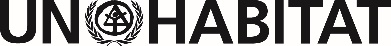 OPTION 2:  First session of the Executive Board in September without the option for a virtual first session by July 2020. This provisional Agenda reflects an amalgamation of the 2020 first session and second session.  Number of days to be considered.Proposed Provisional agenda for the first session of the Executive Board of the United Nations Human Settlements Programme for the year 2020 to be held in September 2020Opening of the session.Organizational matters:Adoption of the agenda and the workplan for the first session of 2020;Adoption of the report of the Executive Board on the work of its resumed first session;Reports of the ad hoc working groups of the Executive Board Financial, budgetary and administrative matters.Discussion and Approval of the draft annual work programme of the United Nations Human Settlements Programme and draft budget of the United Nations Habitat and Human Settlements Foundation for 2021.Report on the implementation of UN-Habitat strategic plan:	(a) Receipt of the 2019 annual report on the strategic plan for the period 2014–2019;(b) Receipt of the final report on the strategic plan for the period 2014–2019 including   the evaluation report; (c) Implementation of the strategic plan for the period 2020–2023: Accountability framework; Financial plan;Results-based management policy; Results framework; Partnership strategy, including UN-Habitat engagement with the private sector and with non-governmental partners; Impact communication strategy; Resource mobilization strategy and review of the investment funds.Briefing on the status of implementation of resolutions and decisions adopted by the UN-Habitat Assembly at its first session including the development of the capacity building strategy. Briefing on normative and operational activities of UN-Habitat including UN-Habitat’ response to Covid-19.Report on UN-Habitat action to strengthen protection against sexual exploitation and abuse and against workplace sexual harassment.Action by UN-Habitat to address geographical and gender imbalances in the composition of its staff. Implementation by UN-Habitat of the reform of the development system and management of the United Nations and alignment with the Quadrennial Comprehensive Policy review process.Annual report of the Office of Internal Oversight Services to the Executive Board.Annual report of the Ethics Office to the Executive Board.Election of officers of the Bureau of the Executive Board.Provisional agenda for the second session of the Executive Board in 2020.Other matters.Closure of the session.